Прилог 1.ДОЗВОЛА ЗА ПРОМЕТ НА ВЕЛИКО МЕДИЦИНСКИХ СРЕДСТАВАВелепродаја (име):Пословно име:Адреса седишта:Правни основ за издавање дозволе:Дозвола обухвата:	 све послове промета на велико                  целу територију Републике Србије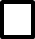 	 део послова промета на велико, и то:        део територије Републике Србије, и то: регистрована медицинска средства           нерегистрована медицинска средства   медицинска средства за клиничка испитивања медицинска средства из држава које нису чланице ЕУ медицинска средства за оцењивање усаглашености од именованог тела медицинска средства која су извор јонизујућег зрачења врши   послове обележавања медицинских средстав налепницом, односно додатном налепницомДатум инспекцијског надзора                                                                                                                на основу кога се издаје дозвола:Дозвола за промет медицинских средстава на велико издаје се на период од пет година у складу са законом којим се уређују медицинска средства.Број дозволе:Датум издавања:Подаци о месту промета на великоПодаци о месту промета на великоПодаци о месту промета на велико1.Адреса и контакт:Име и презиме, стручна спрема и контакт одговорног лица за промет на велико:2.Адреса и контакт:Име и презиме, стручна спрема и контакт одговорног лица за промет на велико:Поверени послови Поверени послови Поверени послови 1.Врста посла:Пословно име, адреса седишта и контакт извођача/примаоца уговора:2.Врста посла:Пословно име, адреса седишта и контакт извођача/примаоца уговора:Медицинска средства Медицинска средства Медицинска средства 1.Врста и класа:Категорија:2.Врста и класа:Категорија:Овом дозволом потврђује се испуњеност услова за промет на велико медицинских средстава прописаних Законом о медицинским средствима (,,Службени гласник РСˮ, број 105/17) и прописима донетим за његово спровођење.Овом дозволом потврђује се испуњеност услова за промет на велико медицинских средстава прописаних Законом о медицинским средствима (,,Службени гласник РСˮ, број 105/17) и прописима донетим за његово спровођење.Министар здрављаМППотпис: